В настоящем отчете содержатся сведения о видах деятельности, которые проводились в соответствии с Резолюцией 167 (Пересм. Дубай, 2018 г.) ПК-18 в период 2018–2022 годов.1	ВведениеВ настоящее время на большинстве мероприятий МСЭ проводятся собрания, относящиеся к одной из следующих трех категорий:1)	Очные – все участники находятся на месте, присутствуют в зале заседаний.2)	Полностью виртуальные – все участники работают дистанционно через платформу веб-конференции, находятся в местах пребывания.3)	Очные с возможностью дистанционного участия (выступления) –зал заседаний подключен к платформе веб-конференции. Участники могут присутствовать на месте, в зале заседаний, и/или участвовать дистанционно через платформу веб-конференции.В настоящем отчете обобщены действия МСЭ в отношении мер по использованию электронных методов работы (ЭМР), указанных в Приложении 1 к Резолюции 167, рассмотрены правовые, технические, финансовые и связанные с безопасностью последствия для расширения возможностей МСЭ в области ЭМР, а также проблемы, с которыми столкнулся Союз в процессе реализации этих действий.2	Процесс подготовки собраний2.1	Факторы, которые необходимо учитывать, с тем чтобы определить, следует ли проводить мероприятие/собрание в очном формате, полностью виртуальном формате или в очном формате с возможностью дистанционного участияПри выборе типа собрания необходимо учитывать следующие факторы: цель, возможные участники, доля участников, которые будут находиться на месте, характер собрания (предполагается ли принятие решений), ожидаемый компонент голосования, глобальные и местные санитарные условия, связанные с COVID-19, и ограничения на совершение поездок, формат мероприятия (собрание исследовательской комиссии, групповое обсуждение, семинар-практикум и пр.), продолжительность мероприятия (маловероятно, что участники будут совершать поездку, чтобы посетить двухчасовую сессию), глобальный/региональный характер (в регионах расстояния меньше), потребности в устном переводе, наличие подходящего зала (залов) заседаний, контекст (например, последнее собрание перед крупной конференцией), инклюзивность и экологические соображения. Этот список не является исчерпывающим.2.2	Процесс регистрации, аутентификация участников, отслеживание посещаемости и отчетностьРегистрация на уставные мероприятия МСЭ, проводимые только для Членов МСЭ, и другие мероприятия, для которой необходимо утверждение координатором, по-прежнему осуществляется через платформу регистрации на мероприятия МСЭ. Онлайновые регистрационные формы позволяют участникам указать, собираются ли они работать дистанционно.Для обеспечения доступа только зарегистрированных участников к сессиям виртуальных собраний, требующих аутентификации (например, координатором), МСЭ разработал "Портал виртуальных собраний с ограниченным доступом", на котором только зарегистрированные участники могут получить доступ к сессиям в виртуальных залах заседаний. Участники входят в виртуальный зал заседаний (на платформе Zoom) и идентифицируются по их представительству (делегации) в соответствии с регистрационными данными.Для открытых полностью виртуальных собраний (семинаров-практикумов, вебинаров и пр.), для которых не требуется утверждение со стороны координатора, МСЭ разработал упрощенный процесс регистрации на собрания, который предоставляет зарегистрированным участникам инструкции по подключению для дистанционного участия по электронной почте. Для регистрации и участия не требуется учетная запись пользователя МСЭ. Также были разработаны адаптированные отчеты о посещаемости и подготовлены статистические данные.Данные о посещаемости обновляются в платформе регистрации на мероприятия, с тем чтобы отобразить формат участия делегатов: очный, дистанционный (подключение к платформе дистанционного участия) или и тот, и другой. Система отчетности о посещаемости была обновлена, чтобы обеспечить возможность отчетности о различных форматах участия.После введения дистанционного участия наблюдается большее расхождение между заявленным и фактическим участием в мероприятиях, как очным так и виртуальным. Необходимо приложить дополнительные усилия, с тем чтобы лучше отражать намерения делегатов в отношении их очного и/или виртуального участия.Независимо от платформы, усилия по унификации полей данных и сбора данных облегчают анализ участия в собраниях МСЭ.2.3	Где делегаты могут получить информацию о мероприятиях или собраниях•	График мероприятий; Календарь мероприятий;•	Страница виртуальных мероприятий МСЭ с ограниченным доступом;•	Страница открытых виртуальных мероприятий МСЭ;•	MyWorkspace (график и сессии собраний);•	Веб-сайты конкретных мероприятий;•	Электронные письма с подтверждением регистрации.2.4	Учет разницы часовых поясовДля очных собраний с возможностью дистанционного участия общая практика заключается в проведении собрания в основное рабочее время в месте, где проводится очное собрание, а дистанционным участникам следует принять соответствующие меры для участия в интересующих их сессиях.Что касается полностью виртуальных собраний, большинство из них организуется в рабочие часы по женевскому времени, однако существует возможность их проведения в рабочее время в других часовых поясах, что приводит к затратам на сверхурочные для вспомогательного персонала, который находится в штаб-квартире МСЭ в Женеве. Кроме того, увеличиваются затраты на устный перевод собраний, продолжительность которых составляет более трех часов.2.5	Платформа для веб-конференций для проведения полностью виртуальных собраний или очных собраний с возможностью дистанционного участияПлатформа Zoom де-факто стала стандартом для большинства собраний МСЭ. МСЭ больше не использует платформы Adobe Connect или Interprefy в соответствии с просьбой Государств-Членов в адрес МСЭ об оптимизации использования платформ.В случае ряда конкретных работающих по переписке групп, участники которых не могут подключиться к Zoom, МСЭ-R возвращается к использованию GoToMeeting/GoToWebinar или Teams. Такие ситуации возникают все реже, поэтому до следующего года будут сохранены только две лицензии GoToMeeting/GoToWebinar для таких ситуаций.МСЭ-Т по умолчанию использует платформу MyMeetings для собраний, не требующих устного перевода, и Zoom для собраний в тех случаях, когда требуется перевод.В настоящее время Zoom стал де-факто стандартом, однако рынок решений для веб-конференций продолжает развиваться. В будущем могут появиться другие продукты, которые будут лучше соответствовать требованиям МСЭ. Генеральный секретариат внимательно следит за развитием рынка, и платформы будут адаптироваться/использоваться в соответствии с изменениями рынка и предпочтениями конечных пользователей.2.6	Влияние на планирование собранийЗалы заседаний должны быть переоборудованы и протестированы для поддержки дистанционного участия. Зачастую может оказаться невозможным проведение в одном и том же зале следующих друг за другом очных сессий с возможностью дистанционного участия, если конфигурация следующей сессии с возможностью дистанционного участия должна отличаться от предыдущей. Обычно между двумя сеансами требуется не менее 30 минут для выполнения реконфигурации сеанса дистанционного участия. Однако в случае необходимости разделить или объединить физический зал заседаний (например, чтобы зал "Попов" стал "Попов-1" и "Попов-2", или наоборот) при сохранении поддержки возможности дистанционного участия реконфигурация занимает минимум два часа и может даже занять до половины рабочего дня в случае возникновения проблем.3	Подготовка к собраниюОрганизация очного собрания с возможностью дистанционного участия и подготовка к нему значительно сложнее, чем к исключительно очному или полностью виртуальному собранию. Дополнительные задачи включают:1)	адаптацию регистрационной формы/процесса регистрации;2)	разграничение списка очных/дистанционных участников, а затем поиск/подготовку подходящего зала заседаний;3)	предоставление участникам ссылки для доступа к виртуальной сессии в дополнение к месту проведения очного собрания;4)	обеспечение звукового включения и технической поддержки для дистанционных участников;5)	передачу участникам рекомендаций и обновленной информации по организации и правам дистанционного участия (например, в документе собрания/руководящем документе, объявляется председателем в начале сессии, через веб-сайт или в списке почтовой рассылки);6)	адаптацию методов работы для обеспечения эффективного совместного использования экрана, управления просьбами о предоставлении слова и пр.;7)	удовлетворение большего объема запросов на техническую поддержку для участников, присутствующих как очно, так и виртуально;8)	планирование хода работы виртуальной сессии и производство всех соответствующих аудио- и видеоматериалов.Дополнительная работа, необходимая для проведения очных сессий с возможностью дистанционного участия, может привести к увеличению объема работы/сверхурочной работы для технических специалистов и сотрудников секретариата.Тестовые сессии для дистанционных участников первоначально использовались широко; однако по мере адаптации делегатов и сотрудников к работе в виртуальном формате тестовые сессии теперь проводятся только в случае необходимости. Виртуальные залы заседаний обычно открываются за 30–60 минут до начала работы сессии, чтобы делегаты, устные переводчики и специалисты по вводу субтитров могли проверить/настроить свое аудиооборудование.4	Процесс проведения собранияОдной из основных проблем при проведении очных собраний с возможностью дистанционного участия является управление председателем просьбами о предоставлении слова в физическом зале (делегаты физически поднимают руку/табличку или нажимают кнопку просьбы предоставить слово) и просьбами о предоставлении слова, поступающими с платформы веб-конференции. В настоящее время не существует технологического решения, позволяющего объединить просьбы о предоставлении слова, поступающие из физического зала заседаний (нажатие кнопки) и функцию "поднять руку" на платформе Zoom и отобразить их в виде одного списка в хронологическом порядке. Кроме того, из-за бюджетных ограничений не на всех собраниях используется система обработки имен для маркировки микрофонов в физическом зале заседаний. В тех случаях, когда система обработки имен используется, лучшее, чего можно достичь на данный момент, – это отображение обоих списков рядом на одном экране, что позволяет председателю принимать решение об очередности предоставления слова. Секретарь и технический модератор также помогают председателю в управлении двумя списками просьб о предоставлении слова.Генеральный секретариат, SPMВ зависимости от собрания, например для сессии Совета 2022 года, приоритет отдавался участникам, находящимся в зале заседаний, а затем дистанционным участникам. На других собраниях председатель старается отметить очередность поступления просьб и предоставляет слово в хронологическом порядке, принимая во внимание статус делегации. На некоторых очных собраниях с возможностью дистанционного участия председатель просит дистанционных участников включить микрофон и сообщить о своем желании получить слово.МСЭ-RНа собраниях МСЭ-R удалось избежать необходимости вести два списка просьб о предоставлении слова: все делегаты подключаются к платформе Zoom и используют функцию "поднять руку" независимо от того, участвуют ли они виртуально или очно. Делегаты, находящиеся на месте, по-прежнему могут выступать в традиционном формате, используя микрофоны в зале, поскольку платформа Zoom интегрирована с аудиосистемой зала заседаний. Делегаты МСЭ-R в целом положительно оценили такой подход, поскольку все видят свое место в очереди. Функция чата в платформе Zoom используется для обмена текстами и отправки личных сообщений.Подключение всех делегатов через платформу Zoom позволяет председателям, работающим дистанционно, обрабатывать просьбы о предоставлении слова. Однако в таких случаях существует риск, что председатель имеет некачественное соединение или теряет связь. Для таких случаев назначается помощник, который очно присутствует на собрании, с тем чтобы взять на себя обязанности в случае потери связи председателем.В целом функция чата на платформе веб-конференции используется для обозначения технических проблем или получения помощи от модератора. Она не используется для направления просьб о предоставлении слова или в качестве официальной записи процесса общения.МСЭ-TВ соответствии с правилами МСЭ-Т один руководитель (председатель) должен присутствовать в физическом зале заседаний в случае проведения очного собрания с возможностью дистанционного участия, а также применяется принцип "максимальных усилий" для поддержки дистанционного участия; например, в ходе работы последней ВАСЭ было объявлено, что в процессе принятия решений участвуют только очные делегаты. Просьбы о предоставлении слова от участников, находящихся в зале, и дистанционных участников, рассматриваются на равной основе.В случае если председатель работает дистанционно, МСЭ-Т просит назначать помощника, присутствующего очно в зале заседаний, с тем чтобы он мог немедленно взять на себя ответственность, если соединение председателя прервется. Председатели также должны принимать во внимание возможность сбоев связи с дистанционными участниками и предпринимать действия, позволяющие отключенным участникам повторно подключиться к виртуальному залу заседаний, где они снова смогут выступить.МСЭ-DМСЭ-D стремится, насколько это возможно, относиться ко всем участникам одинаково, предоставляя слово участникам в порядке поступления их просьб о предоставлении слова, независимо от того, участвуют ли они в очном или виртуальном формате.5	Последствия виртуальных собраний и дистанционного участия5.1	Влияние на посещаемость собранийПоскольку участники могут как подключаться дистанционно, так и посещать собрания очно, МСЭ отметил значительное увеличение числа участников, например, на крупных мероприятиях в 2022 году: ВАСЭ – 1569 всего, 877 очно, 692 дистанционно; ВКРЭ – 1762 всего, 1307 очно, 455 дистанционно, Форум ВВУИО – 2090 всего, 780 очно, 1310 дистанционно.С момента внедрения виртуальных собраний и начала широкого использования возможности дистанционного участия количество участников увеличилось в два-три раза, в зависимости от мероприятия. Поскольку финансовые затраты (проезд, суточные), связанные с виртуальным участием в собрании, практически равны нулю, участники могут посещать больше мероприятий, чем раньше. Однако у виртуальных мероприятий или дистанционного участия в очных мероприятиях есть и обратная сторона: некоторым участникам из развивающихся стран трудно подключиться и внести значимый вклад в работу мероприятий. Было предложено ввести электронные стипендии, с тем чтобы позволить участникам, если это возможно, повысить качество соединения. Существует также проблема, связанная с часовыми поясами, в которых находятся дистанционные участники (например, для участников из Тихоокеанского региона, когда собрания проходят по часовому поясу Женевы). Регулярные и стандартизированные обследования после проведения мероприятий могут помочь собрать данные и получить информацию о дальнейших последствиях, а также улучшить проведение мероприятий.5.2	Влияние на эффективность и результативность работы собраний и дополнительные меры по их повышению После возобновления проведения очных собраний ряд групп МСЭ отметили повышение производительности, качества обсуждений между делегатами, способности достигать консенсусных решений и темпов продвижения технической работы. МСЭ получил от очных участников собраний отзывы, согласно которым подключение к платформе дистанционного участия во время работы на месте дало им неожиданные преимущества, например, возможность обмениваться текстом в функции чата. Также было продемонстрировано, что очные собрания, как с возможностью дистанционного участия, так без нее, могут быть гораздо более эффективными для продвижения технической работы, чем полностью виртуальные собрания. Степень повышения эффективности и результативности работы собраний МСЭ-R была значимой и чрезвычайно высокой.Как правило, в очных обсуждениях, например, во время перерывов на кофе, могут участвовать только делегаты, присутствующие очно. У дистанционных участников нет возможности создать свой собственный чат, с тем чтобы быстро/информативно обсудить некоторые конкретные темы с более узкой группой коллег. Целевая группа по дистанционному участию (ЦГДУ) разрабатывает решение "Виртуальный центр проведения мероприятий", которое позволит участникам, находящимся на месте, взаимодействовать с дистанционными участниками и упростит общение даже после завершения мероприятия.В качестве альтернативы, в рамках ряда собраний МСЭ-R в настоящее время предусмотрена возможность для делегатов вести работу по определенным темам, организуя по электронной почте обсуждения, которые проводятся в ходе собрания. Для таких обсуждений по электронной почте были разработаны методы работы, которые включают следующие элементы:•	четко определенный круг ведения, включая назначение организатора обсуждения по электронной почте, а также определенное время начала и окончания обсуждения;•	обновленный список со всеми актуальными темами для обсуждения по электронной почте, доступный для ознакомления всем делегатам;•	все раунды обсуждения по электронной почте должны быть открыты в течение минимум 36 часов, с тем чтобы дать возможность всем зарегистрированным членам ознакомиться с обсуждением и представить свои замечания;•	обсуждаемые документы распространяются через специальную папку в SharePoint;•	по завершении обсуждения результаты сообщаются на следующем собрании группы, организовавшей обсуждение в таком формате.Примечательно, что даже если делегаты не всегда могут следить за ходом обсуждений по электронной почте, у них будет возможность ознакомиться с результатами и представить замечания по мере необходимости во время официальных собраний групп.6	Последствия для гендерного равенстваВиртуальные мероприятия и дистанционное участие могут обеспечить гибкость, способствующую более активному участию женщин в мероприятиях МСЭ. Обязанности по уходу и другие личные ограничения на совершение зарубежных поездок могут сократить возможность очного участия в собраниях, особенно в мероприятиях большой продолжительности. Это может иметь большее влияние на женщин по сравнению с мужчинами, в особенности в некоторых культурах. Несмотря на все усилия, дистанционные участники находятся в невыгодном положении в плане влияния на результаты собраний по сравнению с очными участниками. Поэтому при возобновлении проведения очных собраний будет важно, чтобы успехи женщин в плане влияния на результаты собраний МСЭ не были сведены на нет ни тем, что они посещают собрания очно в меньшем количестве, чем их коллеги-мужчины, ни тем, что дистанционные участники оказывают меньшее влияние на определение результатов очных собраний с возможностью дистанционного участия. Лучшее понимание опыта женщин может помочь в большей степени учитывать гендерные аспекты в организации собраний и процессов, а также результатах МСЭ.7	Экологические последствияОбеспечение открытого для всех дистанционного участия или полностью виртуального формата может значительно снизить углеродный след международного собрания или мероприятия, поскольку основной вклад в его проведение вносят авиаперелеты. Учитывая острую необходимость борьбы с изменением климата, максимальное использование ИКТ для сокращения выбросов парниковых газов должно стать важнейшим элементом при определении формата мероприятия, особенно с учетом роли МСЭ в координации деятельности в области ИКТ и изменения климата.В условиях пандемии COVID-19 почти все официальные поездки были прекращены, а собрания перенесены в онлайновый режим, что привело к значительному сокращению выбросов парниковых газов МСЭ (выбросы от авиаперелетов, оформленных Секцией поездок МСЭ, сократились более чем на 1400 тонн CO2 в год в 2020 и 2021 годах по сравнению с 2019 годом) и позволило понять потенциал замены некоторых поездок электронными средствами и после пандемии COVID-19, чтобы помочь МСЭ достичь своих целей по сокращению выбросов парниковых газов в соответствии с общесистемными целями ООН согласно Стратегии обеспечения устойчивости в системе ООН на 2020−2030 годы.8	Последствия для безопасности и конфиденциальностиЦГДУ, помимо выявления передового опыта и новых процессов и процедур для поддержки виртуальных мероприятий и собраний с возможностью дистанционного участия, также анализирует вопросы безопасности, возникающие в результате включения дистанционного компонента в очные собрания. Важными элементами при выборе платформ для веб-конференций являются требования к сквозному шифрованию, соответствие поставщиков услуг веб-конференций стандартам SOC 2, ИСО 27001, GDPR и т. д.В случае очных собраний МСЭ фиксирует факты присутствия делегаций на конкретных собраниях исключительно для обеспечения кворума. С другой стороны, платформы для веб-конференций фиксируют дату и время присоединения участников к сессии, и сессия также может быть записана, включая сообщения в чате, видеозаписи выступлений делегатов крупным планом и пр.9	Правовые последствияПравовая основа для дистанционного участия в собраниях МСЭ содержится в Резолюции 167 (Пересм. Дубай, 2018 г.). ПК "Укрепление и развитие потенциала МСЭ для проведения электронных собраний и обеспечение средств для продвижения работы Союза" и в Общем регламенте конференций, ассамблей и собраний Союза (ОР).В Резолюции 167 ПК подчеркиваются преимущества и необходимость укрепления электронных методов работы в деятельности МСЭ, но также признается, что на текущем этапе интерактивное дистанционное участие (IRP) принимает форму скорее "дистанционного выступления", чем "дистанционного участия", поскольку дистанционный участник не может участвовать в процессе принятия решений (см. пункт d) раздела признавая). В результате дистанционные и очные участники не обладают в данном контексте равными правами участия. Действительно, хотя дистанционные делегаты участвуют в процессе формирования консенсуса, решения в конечном итоге принимаются делегатами, очно присутствующими в зале заседаний. Следует также отметить, что только делегаты, очно присутствующие на собрании, могут воспользоваться правом голоса (ОР 115), что кворум определяется количеством делегатов, очно присутствующих (или представленных) на собрании (ОР 93), и что дистанционные участники не могут вносить предложения по порядку ведения заседания (включая, в частности, предложение о прекращении прений – ОР 107), поскольку эти предложения по своей сути связаны с осуществлением права голоса. Наконец, как подтверждает практика Союза, в случае технического сбоя, который может повлиять на подключение дистанционного участника к собранию, само собрание не прерывается.Проведение полностью виртуальных собраний не предусматривалось ни при принятии Резолюции 167 ПК, ни при ее последнем изменении в 2018 году; поэтому данный текст не дает достаточных указаний в этом отношении, и то же самое можно сказать о тексте Общего регламента конференций, ассамблей и собраний Союза. Несмотря на отсутствие четкой правовой основы для организации и проведения полностью виртуальных собраний, во время пандемии Члены Союза приняли прагматичный подход, согласно которому все решения собраний Секторов (например, собраний исследовательских комиссий, собраний консультативных групп и пр.) по-прежнему могут приниматься на основе консенсуса. При отсутствии такого консенсуса решения откладывались до следующего очного собрания. Наконец, для сессий Совета была создана специальная структура, в рамках которой проводились виртуальные консультации Советников (VCC), а официальные решения принимались по переписке после каждого раунда VCC в соответствии с Правилом 3 Правил процедуры Совета.10	Финансовые последствияНа текущий финансовый период (2020–2023 гг.) бюджетных ассигнований на поддержку виртуальных собраний и дистанционного участия предусмотрено не было, однако секретариат выделил ресурсы на инвестиции и операционные расходы для обеспечения непрерывности деятельности Союза. Начиная с марта 2020 года, с началом пандемии COVID-19, потребовалось значительное увеличение объема поддержки, что особенно затронуло Департамент ИС. Секретариат выделил средства на поддержку виртуальных мероприятий для модернизации некоторых залов заседаний в штаб-квартире МСЭ, с тем чтобы они могли поддерживать многоязычные виртуальные собрания и дистанционное участие и позволяли работать либо на месте, либо дистанционно, как участникам, так и устным переводчикам. Другие небольшие залы заседаний также были модернизированы для поддержки собраний, приводящихся без перевода с возможностью дистанционного участия. Платформы для веб-конференций были интегрированы в процессы регистрации, аккредитации и контроля доступа МСЭ, доступные через веб-сайт/портал МСЭ. Постоянно вносятся усовершенствования для дальнейшего усовершенствования работы участников на месте и в онлайновом режиме. Для мероприятий, проводимых за пределами штаб-квартиры МСЭ, Департамент ИС собрал пять мобильных комплектов оборудования для многоязычного дистанционного участия для временной установки в удаленных местах проведения мероприятий, что освобождает принимающую страну от необходимости обеспечивать поддержку многоязычных очных собраний с возможностью дистанционного участия, что во многих случаях сопряжено с большими затратами и трудноосуществимо на месте, например, для ВКРЭ-22 и ПК-22.Потребность в модераторах для обеспечения дистанционного участия для поддержки виртуальных собраний или элемента дистанционного участия также покрывалась за счет специального финансирования, выделенного Секретариатом МСЭ. В некоторых случаях при необходимости организуются дополнительные тестовые сессии при участии модераторов. Для организации мероприятий с дистанционным участием также требуется большее привлечение персонала.В случае очных собраний с возможностью дистанционного участия помимо предварительной подготовки к собранию и подготовки помещения/оборудования, необходимо синхронизировать презентации, просьбы о предоставлении слова, изображения очных и дистанционных докладчиков, ввод субтитров, отсчет времени речи и идентификаторы документов на экранах очных и виртуальных участников. Это требует дополнительного оборудования, времени на планирование техническим персоналом и персоналом по организации мероприятий, а также привлечение дополнительного персонала по обеспечению аудиовизуальных средств и дистанционного участия (задачи, которые в основном выполняются вручную до тех пор, пока не будет налажена автоматизация процессов).Одним из недостатков полностью виртуальных мероприятий является необходимость соблюдать более короткие часы проведения собраний в день, что часто заставляло проводить собрания в течение большего общего периода времени. В связи с наличием необходимого вспомогательного персонала полностью виртуальные собрания в основном проводились в рабочие часы по женевскому времени. Делегатам, участвующим в собраниях МСЭ из самых восточных и самых западных часовых поясов, постоянно приходилось участвовать либо очень поздно вечером, либо очень рано утром, соответственно, что вызывало недовольство из-за отсутствия справедливости или разделения нагрузки. Были предприняты попытки проведения 4-часовых виртуальных встреч с устным переводом. Однако проведение 4-часового виртуального собрания также требовало привлечения двух групп устных переводчиков и удвоения расходов на устный перевод по сравнению с очным собранием, проводимым в течение 6 часов в день с перерывом на обед продолжительностью 1,5–2 часа.Наконец, спрос со стороны Государств-Членов на поддержку виртуальных собраний в нерабочие часы по женевскому времени потребует привлечения сотрудников, работающих по сменам, или продления рабочего дня, что повлечет за собой дополнительные затраты.Несмотря на снижение затрат Членов МСЭ на дистанционное участие в собраниях МСЭ, МСЭ несет дополнительные затраты на поддержку полностью виртуальных собраний или очных собраний с возможностью дистанционного участия.В Таблице 1 приведена оценка финансовых затрат и затрат на операционную поддержку, которые должны быть заложены в бюджет Департамента ИС для предоставления таких услуг на регулярной и постоянной основе.ТАБЛИЦА 1Департамент ИС МСЭ оценил затраты на внедрение и эксплуатацию полностью виртуальных собраний и очных собраний с возможностью дистанционного участия______________Полномочная конференция (ПК-22)
Бухарест, 26 сентября – 14 октября 2022 г.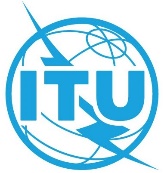 ПЛЕНАРНОЕ ЗАСЕДАНИЕДокумент 64-R20 июля 2022 годаОригинал: английскийЗаписка Генерального секретаряЗаписка Генерального секретаряОТЧЕТ О ХОДЕ ВЫПОЛНЕНИЯ РЕЗОЛЮЦИИ 167 (ПЕРЕСМ. ДУБАЙ, 2018 г.)ОТЧЕТ О ХОДЕ ВЫПОЛНЕНИЯ РЕЗОЛЮЦИИ 167 (ПЕРЕСМ. ДУБАЙ, 2018 г.)РезюмеМСЭ дополняет проведение очных собраний многоязычными веб-трансляциями с 1998 года и обеспечивает возможность многоязычного интерактивного дистанционного участия с 2010 года. Пандемия COVID-19 в 2020 году ускорила внедрение виртуальных собраний в качестве меры обеспечения непрерывности деятельности не только в МСЭ, но и во всех секторах и отраслях. В настоящем отчете обобщены действия МСЭ в отношении мер по использованию электронных методов работы (ЭМР), указанных в Приложении 1 к Резолюции 167, рассмотрены правовые, технические, финансовые и связанные с безопасностью последствия для расширения возможностей МСЭ в области ЭМР, а также проблемы, с которыми столкнулся Союз в процессе реализации этих действий.Необходимые дополнительные ресурсы для поддержки полностью виртуальных собраний и очных собраний с возможностью дистанционного участия на 2024–2027 годы включены в нефинансируемые утвержденные виды деятельности (UMAC), подробно изложенные в проекте Финансового плана на 2024–2027 годы.Необходимые действияПолномочной конференции предлагается принять настоящий отчет к сведению.____________Справочные материалыРешение 5 (Пересм. Дубай, 2018 г.), Резолюция 167 (Пересм. Дубай, 2018 г.) ПК-18;
Документы C22/65; C22/69; C22/73; CWG-FHR-15/19;
Резолюция 32 (Пересм. Хаммамет, 2016 г.) ВАСЭ; TSAG-TD1191; TSAG-TD1253;
Резолюции 1 и 5 (Пересм. Кигали, 2022 г.) ВКРЭПунктШв. фр.Единица (в шв. фр.)Инвестиционные затраты (каждые 5 лет)1 000 000−	Оборудование для поддержки многоязычного дистанционного участия, веб-трансляций и субтитров (только для выступающих)500 000100 000 за зал заседаний (5 залов заседаний)−	Оборудование для поддержки дистанционного участия (только для выступающих) 100 00020 000 за зал заседаний (5 залов заседаний)−	Мобильные комплекты оборудования для поддержки многоязычного дистанционного участия, веб-трансляции и субтитров для собраний вне штаб-квартиры МСЭ400 00080 000 за комплект (5 комплектов)Текущие операционные затраты (в год)855 000−	2 модератора на условиях полной занятости250 000−	1 специалист на условиях полной занятости для поддержки организации мероприятий125 000−	Стоимость лицензии/использования платформы для веб-конференций и портала для мероприятий200 000−	Техник и оператор аудиовизуальных средств80 0002 000/день, ориентировочно 40 дней−	Специальные модераторы для крупных мероприятий/пиковых периодов200 000По запросу (200/день/модератор)Прочие текущие операционные затраты (в год)−	Оплата сверхурочной работы в других часовых поясахПримечание−	Дополнительная группа устных переводчиков для сессий продолжительностью более 3 часовПримечание10 332 шв. фр. в день для 6 языков